АДМИНИСТРАЦИЯ БРАТСКОГО СЕЛЬСКОГО ПОСЕЛЕНИЯ УСТЬ-ЛАБИНСКОГО РАЙОНАПОСТАНОВЛЕНИЕх.Братский Об утверждении Административного регламентаАдминистрации Братского сельского поселения Усть-Лабинского района по предоставлению муниципальной услуги 
«Предоставление разрешения на осуществление земляных работ»В соответствии с Федеральным законом от 27.07.2010 № 210-ФЗ «Об организации предоставления государственных и муниципальных услуг», Федеральным законом от 06.10 2003 года № 131-ФЗ «Об общих принципах организации местного самоуправления в Российской Федерации», Уставом Братского сельского поселения Усть-Лабинского района, постановлением администрации Братского сельского поселения Усть-Лабинского района от 14 12. 2022 года № 187 «Об утверждении правил разработки и утверждения административных регламентов осуществления муниципального контроля (надзора) и административных регламентов предоставления муниципальных услуг"Утвердить прилагаемый Административный регламент Администрации Братского сельского поселения Усть-Лабинского района по предоставлению муниципальной услуги «Предоставление разрешения на осуществление земляных работ».Общему отделу администрации Братского сельского поселения Усть-Лабинского района  обнародовать настоящее постановление в установленном порядке,  разместить на официальном сайте администрации Братского сельского поселения Усть-Лабинского района в сети интернет. Контроль за выполнением настоящего постановления оставляю за собой..Утвержден постановлением Администрации от  № Административный регламентАдминистрации Братского сельского поселения Усть-Лабинского района
по предоставлению муниципальной услуги «Предоставление разрешения на осуществление земляных работ»I. Общие положенияНастоящий Административный регламент устанавливает порядок и стандарт предоставления муниципальной услуги «Предоставление разрешения на осуществление земляных работ» (далее – Услуга).Услуга предоставляется физическим лицам, юридическим лицам, индивидуальным предпринимателям (далее – заявители), указанным в таблице 1 приложения № 1 к настоящему Административному регламенту.Услуга должна быть предоставлена заявителю в соответствии с вариантом предоставления Услуги (далее – вариант).Вариант определяется в соответствии с таблицей 2 приложения № 1 к настоящему Административному регламенту, исходя из общих признаков заявителя, а также из результата предоставления Услуги, за предоставлением которой обратился указанный заявитель.Признаки заявителя определяются путем профилирования, осуществляемого в соответствии с настоящим Административным регламентом.Информация о порядке предоставления Услуги размещается в федеральной государственной информационной системе «Единый портал государственных и муниципальных услуг (функций)» (далее – Единый портал).II. Стандарт предоставления УслугиНаименование УслугиПредоставление разрешения на осуществление земляных работ.Наименование органа, предоставляющего УслугуУслуга предоставляется Администрацией Братского сельского поселения Усть-Лабинского района (далее – Орган местного самоуправления).Предоставление Услуги в многофункциональных центрах предоставления государственных и муниципальных услуг (далее – МФЦ) осуществляется при наличии соглашения с таким МФЦ.МФЦ, в которых организуется предоставление Услуги, не могут принимать решение об отказе в приеме заявления и документов и (или) информации, необходимых для ее предоставления.Результат предоставления УслугиПри обращении заявителя за предоставлением разрешения на проведение земляных работ результатом предоставления Услуги является разрешение на осуществление земляных работ (документ на бумажном носителе или в форме электронного документа) (в соответствии с формой, утвержденной настоящим Административным регламентом).Формирование реестровой записи в качестве результата предоставления Услуги не предусмотрено.Документом, содержащим решение о предоставлении Услуги, является "Разрешение на осуществление земляных работ". В состав реквизитов документа входят номер и дата принятия решения. Результаты предоставления Услуги могут быть получены посредством Единого портала, посредством Регионального портала, в МФЦ, при личном обращении в Уполномоченном органе.Срок предоставления УслугиМаксимальный срок предоставления Услуги составляет 8 рабочих дней со дня регистрации заявления о предоставлении Услуги и документов, необходимых для предоставления Услуги.Срок предоставления Услуги определяется для каждого варианта и приведен в их описании, содержащемся в разделе III настоящего Административного регламента.Правовые основания для предоставления УслугиПеречень нормативных правовых актов, регулирующих предоставление Услуги, информация о порядке досудебного (внесудебного) обжалования решений и действий (бездействия) Органа местного самоуправления, а также о должностных лицах, муниципальных служащих, работниках Органа местного самоуправления размещены на официальном сайте Органа местного самоуправления в информационно-телекоммуникационной сети «Интернет» (далее – сеть «Интернет»), а также на Едином портале.Исчерпывающий перечень документов, необходимых для предоставления УслугиДокументы, необходимые для предоставления Услуги, которые заявитель должен представить самостоятельно, законодательными или иными нормативными правовыми актами Российской Федерации не предусмотрены.Исчерпывающий перечень документов, необходимых в соответствии с законодательными или иными нормативными правовыми актами для предоставления Услуги, которые заявитель вправе представить по собственной инициативе:документы, подтверждающие личность лица, – паспорт гражданина Российской Федерации (при подаче заявления в МФЦ: оригинал либо нотариально заверенные копии документа; при личном обращении в Уполномоченном органе: оригинал либо нотариально заверенные копии документа; посредством Регионального портала: подписан простой электронной подписью, в форме электронного документа; посредством Единого портала: подписан простой электронной подписью, в форме электронного документа);документ, подтверждающий полномочия представителя заявителя, – доверенность (при подаче заявления при личном обращении в Уполномоченном органе: оригинал либо нотариально заверенные копии документа; посредством Единого портала: подписан простой электронной подписью, в форме электронного документа; посредством Регионального портала: подписан простой электронной подписью, в форме электронного документа; в МФЦ: оригинал либо нотариально заверенные копии документа);Документы для предоставления разрешения на осуществление земляных работ (при подаче заявления при личном обращении в Уполномоченном органе: оригинал либо нотариально заверенные копии документа; посредством Единого портала: подписан простой электронной подписью, в форме электронного документа; в МФЦ: оригинал либо нотариально заверенные копии документа; посредством Регионального портала: подписан простой электронной подписью, в форме электронного документа):схема участка работ с уведомлением организаций, эксплуатирующих инженерные сети, сооружения и коммуникации, расположенные на смежных с аварией земельных участках;гарантийное письмо по восстановлению покрытия;проект производства работ. Представление заявителем документов, предусмотренных в настоящем подразделе, а также заявления о предоставлении Услуги, осуществляется посредством Единого портала, посредством Регионального портала, в МФЦ, при личном обращении в Уполномоченном органе.Исчерпывающий перечень оснований для отказа
в приеме документов, необходимых для предоставления УслугиОрган местного самоуправления отказывает заявителю в приеме документов при наличии следующих оснований:документ, удостоверяющий личность заявителя, содержит повреждения, наличие которых не позволяет в полном объеме использовать информацию и сведения, прочитать текст и распознать реквизит;личность лица, в отношении которого подано заявление о предоставлении Услуги, не установлена;личность заявителя не подтверждена;личность представителя заявителя не установлена;документ, подтверждающий полномочия представителя заявителя, является недействующим;;в представленных документах присутствуют неполные или недостоверные сведения;в документах, представленных заявителем, содержатся подчистки и исправления текста, которые не заверены в порядке, установленном законодательством Российской Федерации;документ не соответствует требованиям к документам, представляемым в электронной форме;документы содержат повреждения, наличие которых не позволяет в полном объеме использовать информацию и сведения, содержащиеся в документах для предоставления услуги.Исчерпывающий перечень оснований для приостановления или отказа в предоставлении УслугиОснования для приостановления предоставления Услуги законодательством Российской Федерации не предусмотрены.Основания для отказа в предоставлении Услуги законодательством Российской Федерации не предусмотрены.Размер платы, взимаемой с заявителя 
при предоставлении Услуги, и способы ее взиманияВзимание государственной пошлины или иной платы за предоставление Услуги законодательством Российской Федерации не предусмотрено.Максимальный срок ожидания в очереди при подаче заявителем заявления о предоставлении Услуги и при получении результата предоставления УслугиМаксимальный срок ожидания в очереди при подаче заявления составляет 15 минут.Максимальный срок ожидания в очереди при получении результата Услуги составляет 15 минут.Срок регистрации заявления заявителя о предоставлении УслугиСрок регистрации заявления и документов, необходимых для предоставления Услуги, составляет  заявления о предоставлении Услуги и документов, необходимых для предоставления Услуги:.Требования к помещениям, в которых предоставляется УслугаПомещения, в которых предоставляется Услуга, должны соответствовать следующим требованиям:обеспечены условия для беспрепятственного доступа в помещение (в том числе для инвалидов, использующих кресла-коляски, собак-проводников);вход и передвижение по помещениям, в которых осуществляются прием и выдача документов, необходимых для предоставления Услуги, не должны создавать затруднений для лиц с ограниченными возможностями;помещения, в которых предоставляется Услуга, оборудуются стендами, содержащими информацию о порядке предоставления Услуги;залы ожидания оборудованы местами для оформления документов (столы (стойки) с канцелярскими принадлежностями) и образцами заполнения документов, а также стульями (креслами, лавками, скамейками);в помещении предусмотрены стенды, содержащие информацию о порядке предоставления Услуги, в том числе о вариантах предоставления Услуги, а также информацию о месте нахождения, графике работы, справочных телефонах, номерах телефонов-автоинформаторов (при наличии), адресах официальных сайтов в сети Интернет, а также электронной почты подразделений, предоставляющих Услугу (при наличии);обеспечена возможность посадки в транспортное средство и высадки из него перед входом в объект, в том числе с использованием кресла-коляски и, при необходимости, с помощью работников объекта .Показатели доступности и качества УслугиК показателям доступности предоставления Услуги относятся: предоставление возможности подачи заявления о предоставлении Услуги и документов (сведений), необходимых для предоставления Услуги, а также выдачи заявителям документов по результатам предоставления Услуги в МФЦ; возможность выбора заявителем формы обращения за предоставлением Услуги (лично, в форме электронного документа с использованием Единого портала, Регионального портала, электронной почты); предоставление возможности выбора заявителем способа получения результата о предоставлении Услуги (лично, с использованием средств почтовой связи, через МФЦ, в электронной форме с использованием Единого портала); возможность приема и регистрации Органом власти запроса и иных документов, необходимых для предоставления Услуги, поданных посредством Единого портала либо Регионального портала; доступность обращения за предоставлением Услуги, в том числе для маломобильных групп населения; возможность получения заявителем актуальной и достоверной информации о стандарте предоставления Услуги, составе и последовательности административных процедур предоставления Услуги, а также порядке обжалования действий (бездействия) должностных лиц Органа власти; возможность получения результата предоставления Услуги в форме документа на бумажном носителе или в форме электронного документа.К показателям качества предоставления Услуги относятся:обеспечение обработки и хранения персональных данных граждан в соответствии с законодательством Российской Федерации о персональных данных ;отсутствие заявлений об оспаривании решений, действий (бездействия) Органа власти, его должностных лиц, принимаемых (совершенных) при предоставлении Услуги, по итогам рассмотрения которых вынесены решения об удовлетворении (частичном удовлетворении) требований заявителей;своевременность предоставления государственной (муниципальной) услуги в соответствии со стандартом ее предоставления, установленным Административным регламентом;сокращение количества обращений и продолжительности сроков взаимодействия заявителя с должностными лицами при предоставлении государственной услуги;соблюдение стандарта предоставления Услуги;отсутствие заявлений об оспаривании решений, действий (бездействия) департамента, его должностных лиц, принимаемых (совершенных) при предоставлении Услуги, по итогам рассмотрения которых вынесены решения об удовлетворении (частичном удовлетворении) требований заявителей;удовлетворенность заявителей качеством оказания Услуги;предоставление возможности подачи заявления о предоставлении Услуги и документов (сведений), необходимых для предоставления Услуги, в форме электронного документа, в том числе с использованием Единого портала, Регионального портала;соблюдение времени ожидания в очереди и сроков административных процедур (действий) при предоставлении Услуги.Иные требования к предоставлению УслугиУслуги, которые являются необходимыми и обязательными для предоставления Услуги, законодательством Российской Федерации не предусмотрены.Информационная система, используемая для предоставления Услуги, – Единый портал.III. Состав, последовательность и сроки выполнения административных процедурПеречень вариантов предоставления УслугиПри обращении заявителя за предоставлением разрешения на проведение земляных работ Услуга предоставляется в соответствии со следующими вариантами:имеющий иные признаки, перечень которых приведен в приложении № 2 к настоящему Административному регламенту.Возможность оставления заявления заявителя о предоставлении Услуги без рассмотрения не предусмотрена.Настоящим Административным регламентом не предусмотрен вариант, необходимый для исправления допущенных опечаток и ошибок в выданных в результате предоставления Услуги документах и созданных реестровых записях. Профилирование заявителяВариант определяется путем анкетирования заявителя, в процессе которого устанавливается результат Услуги, за предоставлением которого он обратился, а также признаки заявителя. Вопросы, направленные на определение признаков заявителя, приведены в таблице 2 приложения № 1 к настоящему Административному регламенту.Профилирование осуществляется в Органе власти.По результатам получения ответов от заявителя на вопросы анкетирования определяется полный перечень комбинаций значений признаков в соответствии с настоящим Административным регламентом, каждая из которых соответствует одному варианту.Описания вариантов, приведенные в настоящем разделе, размещаются Органом местного самоуправления в общедоступном для ознакомления месте.Максимальный срок предоставления варианта Услуги составляет 4 рабочих дня со дня регистрации заявления.Результатом предоставления варианта Услуги является разрешение на осуществление земляных работ (документ на бумажном носителе или в форме электронного документа) (в соответствии с формой, утвержденной настоящим Административным регламентом).Формирование реестровой записи в качестве результата предоставления Услуги не предусмотрено.Документом, содержащим решение о предоставлении Услуги, является "Разрешение на осуществление земляных работ". В состав реквизитов документа входят номер и дата принятия решения.Основания для отказа в предоставлении Услуги законодательством Российской Федерации не предусмотрены.Административные процедуры, осуществляемые при предоставлении Услуги в соответствии с настоящим вариантом:принятие решения о предоставлении (об отказе в предоставлении) Услуги;предоставление результата Услуги;прием заявления и документов и (или) информации, необходимых для предоставления Услуги. В настоящем варианте предоставления Услуги не приведены административные процедуры: межведомственное информационное взаимодействие, приостановление предоставления Услуги, поскольку они не предусмотрены законодательством Российской Федерации.Принятие решения о предоставлении (об отказе в предоставлении) УслугиКритерии принятия решения о предоставлении Услуги законодательством Российской Федерации не предусмотрены.Принятие решения о предоставлении Услуги осуществляется в срок, не превышающий 1 рабочего дня со дня получения Органом местного самоуправления всех сведений.Предоставление результата Услуги Результаты предоставления Услуги могут быть получены при личном обращении в Уполномоченном органе, посредством Единого портала, в МФЦ, посредством Регионального портала.Предоставление результата Услуги осуществляется в срок, не превышающий 2 рабочих дней со дня принятия решения о предоставлении Услуги.Результат предоставления Услуги не может быть предоставлен по выбору заявителя независимо от его места нахождения.Прием заявления и документов и (или) информации, необходимых для предоставления УслугиПредставление заявителем документов и заявления о предоставлении Услуги, форма которого утверждена , осуществляется посредством Единого портала, посредством Регионального портала, в МФЦ, при личном обращении в Уполномоченном органе.Документы, необходимые для предоставления Услуги, которые заявитель должен представить самостоятельно, законодательными или иными нормативными правовыми актами Российской Федерации не предусмотрены.Исчерпывающий перечень документов, необходимых в соответствии с законодательными или иными нормативными правовыми актами для предоставления Услуги, которые заявитель вправе представить по собственной инициативе:документы, подтверждающие личность лица, – паспорт гражданина Российской Федерации (при подаче заявления в МФЦ: оригинал либо нотариально заверенные копии документа; при личном обращении в Уполномоченном органе: оригинал либо нотариально заверенные копии документа; посредством Регионального портала: подписан простой электронной подписью, в форме электронного документа; посредством Единого портала: подписан простой электронной подписью, в форме электронного документа);документ, подтверждающий полномочия представителя заявителя, – доверенность (при подаче заявления при личном обращении в Уполномоченном органе: оригинал либо нотариально заверенные копии документа; посредством Единого портала: подписан простой электронной подписью, в форме электронного документа; посредством Регионального портала: подписан простой электронной подписью, в форме электронного документа; в МФЦ: оригинал либо нотариально заверенные копии документа);Документы для предоставления разрешения на осуществление земляных работ (при подаче заявления при личном обращении в Уполномоченном органе: оригинал либо нотариально заверенные копии документа; посредством Единого портала: подписан простой электронной подписью, в форме электронного документа; в МФЦ: оригинал либо нотариально заверенные копии документа; посредством Регионального портала: подписан простой электронной подписью, в форме электронного документа) (один из документов по выбору заявителя):схема участка работ с уведомлением организаций, эксплуатирующих инженерные сети, сооружения и коммуникации, расположенные на смежных с аварией земельных участках;гарантийное письмо по восстановлению покрытия;проект производства работ. Способами установления личности (идентификации) заявителя при взаимодействии с заявителями являются: посредством Единого портала – единая система идентификации и аутентификации в инфраструктуре, обеспечивающей информационно-технологическое взаимодействие информационных систем, используемых для предоставления государственных и муниципальных услуг в электронной форме; посредством Регионального портала – единая система идентификации и аутентификации в инфраструктуре, обеспечивающей информационно-технологическое взаимодействие информационных систем, используемых для предоставления государственных и муниципальных услуг в электронной форме; в МФЦ – документ, удостоверяющий личность; при личном обращении в Уполномоченном органе – документ, удостоверяющий личность.Орган местного самоуправления отказывает заявителю в приеме документов при наличии следующих оснований:документ, удостоверяющий личность заявителя, содержит повреждения, наличие которых не позволяет в полном объеме использовать информацию и сведения, прочитать текст и распознать реквизит;личность лица, в отношении которого подано заявление о предоставлении Услуги, не установлена;личность заявителя не подтверждена;личность представителя заявителя не установлена;документ, подтверждающий полномочия представителя заявителя, является недействующим;;в представленных документах присутствуют неполные или недостоверные сведения;в документах, представленных заявителем, содержатся подчистки и исправления текста, которые не заверены в порядке, установленном законодательством Российской Федерации;документ не соответствует требованиям к документам, представляемым в электронной форме;документы содержат повреждения, наличие которых не позволяет в полном объеме использовать информацию и сведения, содержащиеся в документах для предоставления услуги.Услуга не предусматривает возможности приема заявления и документов, необходимых для предоставления варианта Услуги, по выбору заявителя, независимо от его места нахождения. Срок регистрации заявления и документов, необходимых для предоставления Услуги, составляет  заявления о предоставлении Услуги и документов, необходимых для предоставления Услуги:.IV. Формы контроля за исполнением Административного регламентаПорядок осуществления текущего контроля за соблюдением и исполнением ответственными должностными лицами положений Административного регламента и иных нормативных правовых актов, устанавливающих требования к предоставлению Услуги, а также принятием ими решенийТекущий контроль за соблюдением и исполнением ответственными должностными лицами Органа местного самоуправления настоящего административного регламента, а также иных нормативных правовых актов, устанавливающих требования к предоставлению Услуги, а также принятием ими решений осуществляется должностными лицами, ответственными за организацию работы по предоставлению Услуги.Текущий контроль осуществляется посредством проведения плановых и внеплановых проверок внеплановая проверка может проводиться по конкретному обращению заявителя.. Порядок и периодичность осуществления плановых и внеплановых проверок полноты и качества предоставления Услуги, в том числе порядок и формы контроля за полнотой и качеством предоставления УслугиПлановые проверки проводятся на основе ежегодно утверждаемого плана, а внеплановые на основании жалоб заявителей на решения и действия (бездействие) должностных лиц Органа местного самоуправления, контроля устранения выявленных нарушений в результате ранее проводимого мероприятия по контролю, по конкретному обращению заявителя по решению лиц, ответственных за проведение проверок.Проверки проводятся уполномоченными лицами Органа местного самоуправления.Ответственность должностных лиц органа, предоставляющего Услугу, за решения и действия (бездействие), принимаемые (осуществляемые) ими в ходе предоставления УслугиНарушившие требования настоящего Административного регламента должностные лица несут ответственность в соответствии с законодательством Российской Федерации.Положения, характеризующие требования к порядку и формам контроля за предоставлением Услуги, в том числе со стороны граждан, их объединений и организацийКонтроль за предоставлением Услуги, в том числе со стороны граждан, их объединений и организаций, осуществляется посредством получения ими полной актуальной и достоверной информации о порядке предоставления Услуги и возможности досудебного рассмотрения обращений (жалоб) в процессе получения Услуги.Лица, которые осуществляют контроль за предоставлением Услуги, должны принимать меры по предотвращению конфликта интересов при предоставлении Услуги. V. Досудебный (внесудебный) порядок обжалования решений и действий (бездействия) органа, предоставляющего Услугу, многофункционального центра, организаций, указанных в части 1.1 статьи 16 Федерального закона «Об организации предоставления государственных и муниципальных услуг», а также их должностных лиц, государственных или муниципальных служащих, работниковИнформирование заявителей о порядке подачи и рассмотрения жалобы осуществляется посредством размещения информации личный прием заявителя,  на Едином портале,  на Региональном портале государственных и муниципальных услуг, на официальном сайте Органа власти, путем направления письменного ответа на обращение заявителя посредством почтовой связи.Жалобы в форме электронных документов направляются по электронной почте, посредством Единого портала, посредством Регионального портала. Жалобы в форме документов на бумажном носителе направляются почтовым отправлением, при личном обращении в Уполномоченном органе.Приложение № 1к Административному регламенту, утвержденному постановлением Администрации от  № Перечень общих признаков заявителей, 
а также комбинации значений признаков, каждая из которых соответствует одному варианту предоставления услугиТаблица 1. Круг заявителей в соответствии с вариантами предоставления УслугиТаблица 2. Перечень общих признаков заявителейПриложение № 2к Административному регламенту, утвержденному постановлением  Администрации от  № Приложение № 3 к Административному регламенту, утвержденному постановлением Администрации от  №  РАЗРЕШЕНИЕ №  ___на  осуществление земляных  работ на территории общего пользования К заявлению № ___ от «___» _____ 20__ года                 «___» _______ 20__ г.  Заявитель:_________________________________________________________                                 ( ФИО физического, юридического лица, наименование организации)Наименование объекта и его адрес:  ________________________________________________________________Тип вскрываемого покрытия (асфальтобетонный, гравийный, грунтовой):________________________________________________________________Характеристика  и протяженность разрытия:___________________________5.   Ответственный за производство работ: ______________________________Особые условия:- при проведении производства работ, связанных с разрытием территории Братского сельского поселения Усть-Лабинского района на усовершенствованном покрытии (асфальтобетонном, цементобетонном, мощеном) обеспечить  обратную засыпку траншей (котлованов) песком с уплотнением. Верхний слой засыпаемой траншеи (котлована) на глубину 30 - 40 см выполнять из щебеночных смесей заводского изготовления с дальнейшим тщательным уплотнением и проливкой водой. - после завершения работ с временным нарушением благоустройства в пределах срока действия разрешения  выполнить полное восстановление благоустройства территории. Восстановление дорожной конструкции производить из таких же материалов, из каких была дорожная конструкция.- восстановление асфальтобетонного покрытия должно производиться мелкозернистой асфальтовой смесью толщиной 8 см до уплотнения. В случае пересечения дорожного покрытия (поперек проезжей части) при производстве работ по разрытию, восстановление дорожной одежды должно производиться независимо от ширины траншеи (котлована) на 4 метра шире траншеи (котлована), а именно по два метра в каждую сторону и иметь прямолинейные очертания.В случае производства работ по разрытию вдоль дорожного покрытия (по оси или по краю проезжей части) восстановление дорожной одежды должно производиться независимо от ширины траншеи (котлована) по всей ширине проезжей части. - обеспечить по  окончании  работ  вывоз с объекта оставшегося материала, лишний грунт, строительный мусор, руководствуясь технологическим регламентом по обращению со строительными отходами.- обеспечить восстановление газонного покрытия местным грунтом с предварительной выборкой твердых пород, тщательным уплотнением и  проливкой водой. Верхний слой на глубину 10 см выполняется плодородным грунтом с посевом многолетних газонных трав и обильным поливом. - после завершения работ с временным нарушением существующей схемы организации дорожного движения выполнить полное восстановление постоянной дислокации технических средств регулирования дорожного движения, если иное не предусмотрено проектом;Выполненные работы сдать представителю органа, выдавшего разрешение на осуществление земляных работ по акту сдачи-приемки.По завершению работ  сдать исполнительную документацию представителю органа, выдавшего разрешение на проведение работ.С условиями согласен:________________________________________________                                                                               (ФИО, подпись заявителя)Производство работ разрешается: С «___ » ________ 20__ года    по  «____» ________ 20__ года.Произвести  восстановление территории проведения работ  в  срок :до  «___»  _____ 20__годаСрок продлен по причине:____________________________________________________________________________________________________________________________По «____» ________________ 20__года.В СЛУЧАЕ НЕСОБЛЮДЕНИЯ ОСОБЫХ УСЛОВИЙ РАЗРЕШЕНИЕ СЧИТАЕТСЯ АННУЛИРОВАНЫМ.(руководитель органа, выдавшего разрешение на проведение работ)Приложение № 4 к Административному регламенту, утвержденному постановлением Администрации от  №  Расписка в получении документов                                                                           Регистрационный номерДата регистрации _____________                                                                                          ___________________Срок исполнения______________Заявитель: _________________________________________________________________(ФИО, представитель какой организации) _____________________________________________________________________________________________Представлены следующие документы:Расписку получил  ________________________________________Наименование выданного документа   ___________________________Документы выдал       _______________________________________Дата выдачи                  ________________________Приложение № 5 к Административному регламенту, утвержденному постановлением Администрации от  №  __________________________________________________________________                                                                                                   (ФИО)___________________________________________________________________________________________________                                                                                                  (адрес)_________________________________                                                                                                  (Телефон)Кому: __________________________________________________________________Проживающему(ей):__________________________________________________________________Администрация Братского сельского поселения Усть-Лабинского района сообщает Вам об отказе в выдаче разрешения на осуществление земляных работ, связанных с разрытием территории общего пользования по причине:______________________________________________________________________________________________________________________________________________________________________________________________________Глава Братского сельского поселения Усть-Лабинского района                                                      Г.М.ПавловаОтметка о получении Уведомления:«___»____________________20___г._________________ _____________(ФИО) (подпись)   г.№ Глава Братского сельского поселения Усть-Лабинского района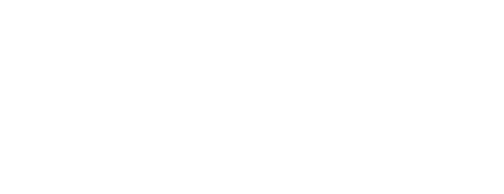 Г.М. Павлова№ вариантаКомбинация значений признаковРезультат Услуги, за которым обращается заявитель «Предоставление разрешения на проведение земляных работ»Результат Услуги, за которым обращается заявитель «Предоставление разрешения на проведение земляных работ»имеющий иные признаки, перечень которых приведен в приложении № 2 к настоящему Административному регламенту (вопрос профилирования – «Категория заявителя»)№ п/пПризнак заявителяЗначения признака заявителяРезультат Услуги «Предоставление разрешения на проведение земляных работ»Результат Услуги «Предоставление разрешения на проведение земляных работ»Результат Услуги «Предоставление разрешения на проведение земляных работ»Категория заявителя1. Физическое лицо.2. Юридическое лицо, индивидуальный предпринимательРезультат «Предоставление разрешения на проведение земляных работ»Результат «Предоставление разрешения на проведение земляных работ»Категория заявителяКатегория заявителяфизическое лицо -юридическое лицо, индивидуальный предприниматель -№ п/пНаименование  представленных документов:Количество, листов1.2.ВсегоВсегоУведомление NОб отказе в выдаче разрешения на  осуществление земляных  работ Об отказе в выдаче разрешения на  осуществление земляных  работ Об отказе в выдаче разрешения на  осуществление земляных  работ 